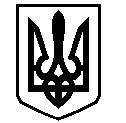 У К Р А Ї Н АВАСИЛІВСЬКА МІСЬКА РАДАЗАПОРІЗЬКОЇ ОБЛАСТІсьомого скликаннядвадцять дев’ята (позачергова)сесіяР  І  Ш  Е  Н  Н  Я    22 лютого 2018                                                                                                            № 49Про затвердження проекту землеустрою щодо відведення та передачу безоплатно у власність земельної ділянки для будівництва та обслуговування індивідуального гаражу в м. Василівка, вул. Шевченка 87, гараж № 1 Наумецькій Л.С.	Керуючись Законом України «Про місцеве самоврядування в Україні,   ст.ст.12,40,116,118,120,121,122 Земельного кодексу України, Законами України «Про землеустрій», «Про державний земельний кадастр», розглянувши заяву Наумецької  Лариси Степанівни, що мешкає в м. Василівка, вул. Шевченка, 32/10, про затвердження проекту землеустрою щодо відведення та передачу у приватну власність земельної  ділянки для будівництва та обслуговування індивідуального гаражу в м. Василівка, вул. Шевченка 87, гараж № 1,  проект землеустрою щодо відведення земельної ділянки, розроблений ТОВ  «Агенство-2»,  договір купівлі-продажу гаражу від 23.05.2016 року, посвідченого приватним нотаріусом Василівського районного нотаріального округу Харченко Ю.Г., Василівська міська радаВ И Р І ШИ Л А :	1.Затвердити   проект землеустрою щодо відведення  земельної ділянки із земель житлової та громадської забудови площею   для будівництва та обслуговування індивідуального гаражу в м. Василівка, вул. Шевченка 87, гараж № 1.	2. Передати Наумецькій  Ларисі Степанівні безоплатно у власність земельну ділянку із земель житлової та громадської забудови, кадастровий номер 2320910100:05:018:0173, площею  для будівництва та обслуговування індивідуального гаражу в м. Василівка, вул. Шевченка, 87, гараж № 1 (згідно КВЦПЗ- 02.05- для будівництва індивідуальних гаражів). 3. Зобов’язати Наумецьку Ларису Степанівну зареєструвати право власності на земельну ділянку  відповідно до вимог  Закону України «Про  державну реєстрацію прав на нерухоме майно та їх обмежень».4. Контроль за виконанням цього рішення покласти на постійну комісію міської ради з питань земельних відносин та земельного кадастру, благоустрою міста та забезпечення екологічної безпеки життєдіяльності населення.Міський голова                                                                                                       Л.М. Цибульняк